БАШКОРТОСТАН РЕСПУБЛИКАҺЫБӨРЙӘН РАЙОНЫМУНИЦИПАЛЬ РАЙОНЫНЫҢИСКЕ СОБХАНҒОЛ АУЫЛ  СОВЕТЫ АУЫЛ БИЛӘМӘҺЕ СОВЕТЫ453580, Иске Собхангол ауылы,Салауат урамы, 38. тел. (34755) 3-68-00СОВЕТ СЕЛЬСКОГОПОСЕЛЕНИЯ СТАРОСУБХАНГУЛОВСКИЙ СЕЛЬСОВЕТМУНИЦИПАЛЬНОГО РАЙОНАБУРЗЯНСКИЙ РАЙОНРЕСПУБЛИКИ БАШКОРТОСТАН453580, с. Старосубхангуловоул. Салавата, 38 тел. (34755) 3-68-00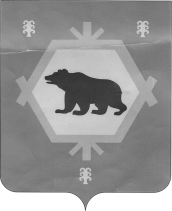 _________________________________________________________________« 08 »  ноябрь 2017 йыл                 № 3- 22 /128            « 08 »  ноября  2017 годОб отмене решения Совета сельского поселения Старосубхангуловский сельсовет муниципального района Бурзянский район Республики Башкортостан № 2-61/190 от 17.01.2014 года «Об определении  границ, прилегающих к некоторым организациям и объектам территорий, на которых не допускается розничная продажа алкогольной продукции на территории сельского поселения Старосубхангуловский сельсовет муниципального района Бурзянский район Республики Башкортостан»В соответствии с ч. 8 ст. 16 Федерального закона от 22.11.1995 года № 171-ФЗ «О государственном регулировании производства и оборота этилового спирта, алкогольной и спиртосодержащей продукции и об ограничении потребления (распития) алкогольной продукции» и Федеральным законом от 03.07.2016 года № 261-ФЗ «О внесении изменений в Федеральный закон «О государственном регулировании производства и оборота этилового спирта, алкогольной и спиртосодержащей продукции и об ограничении потребления (распития) алкогольной продукции» Совет сельского поселения Старосубхангуловский сельсовет муниципального района Бурзянский район Республики Башкортостан РЕШИЛ:Решение Совета сельского поселения Старосубхангуловский сельсовет муниципального района Бурзянский район Республики Башкортостан №2-61/190 от 17.01.2014  года «Об определении  границ, прилегающих к некоторым организациям и объектам территорий, на которых не допускается розничная продажа алкогольной продукции на территории сельского поселения Старосубхангуловский сельсовет муниципального района Бурзянский район Республики Башкортостан» отменить.Обнародовать настоящее решение на информационном стенде Администрации сельского поселения Старосубхангуловский сельсовет муниципального района Бурзянский район РБ по адресу: РБ, Бурзянский район, село Старосубхангулово, ул. Салавата, 38, а также разместить на официальном сайте сельского поселения Старосубхангуловский сельсовет муниципального района Бурзянский район в сети интернет.Контроль за исполнением настоящего решения возложить на Заместителя главы Администрации по экономике, предпринимательству и туризму.Председатель Совета                                                                    Шахниязов Р.Р.КАРАРРЕШЕНИЕ